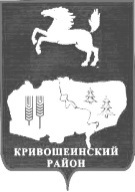 АДМИНИСТРАЦИЯ КРИВОШЕИНСКОГО РАЙОНАПОСТАНОВЛЕНИЕ22.01.2016									№11с. КривошеиноТомской областиОб утверждении ведомственной целевой программы на 2016 год «Создание условий в муниципальных общеобразовательных учреждениях Кривошеинского района для  предоставлениямуниципальных услуг«Реализация основных общеобразовательных программ начального общего, основного общего, среднего общего образования»(в редакции постановлений Администрации Кривошеинского района от 29.06.2016 № 218, от 23.08.2016 № 259, от 06.10.2016 № 303, от 17.11.2016 № 359, от 29.12.2016 № 418)В соответствии со статьей 179.3 Бюджетного кодекса Российской Федерации, на основании постановления Администрации Кривошеинского района от 30.04.2013 №322 «Об утверждении Порядка разработки, утверждения, реализации и мониторинга реализации ведомственных целевых программ муниципального образования Кривошеинский район» и  в целях  повышения эффективности и результативности расходования бюджетных средствПОСТАНОВЛЯЮ:1. Утвердить ведомственную целевую программу на 2016 год «Создание условий в муниципальных общеобразовательных учреждениях Кривошеинского района для предоставления муниципальных услуг«Реализация основных общеобразовательных программ начального общего, основного общего, среднего общего образования» согласно приложению к настоящему постановлению.2. Настоящее постановление подлежит опубликованию в Сборнике нормативных актов и размещению в сети «Интернет» на официальном сайте муниципального образования Кривошеинский район.3. Настоящее постановление вступает в силу с даты его подписания и распространяется на правоотношения, возникшие с 01 января 2016 года.4. Контроль за исполнением настоящего постановления возложить на Первого заместителя Главы Администрации Кривошеинского района.Глава Кривошеинского района(Глава Администрации)							С.А.ТайлашевКустова М.Ф.2-19-74Направлено: Прокуратура, Сальков Ю.Ю.,Управление финансов, Управление образования,  ООУ – 10, СборникВедомственная целевая программа на 2016 год «Создание условий в муниципальных общеобразовательных учреждениях Кривошеинского района для  предоставления муниципальных услуг«Реализация основных общеобразовательных программ начального общего, основного общего, среднего общего образования»Паспорт ВЦПХарактеристика проблемы и цели СБП, на решение или реализацию которых направлена ВЦПОписание показателей ВЦП и методик их расчета и/или полученияПорядок управления ВЦП (описание механизма ее реализации), формы и порядок осуществления мониторинга реализации ВЦП, сроки и порядок формирования отчета о реализации ВЦПОценка рисков реализации ВЦПМетодика оценки экономической и общественной эффективности реализации ВЦП и, по возможности, плановое значение экономической и общественной эффективности реализации ВЦПМероприятия МППриложениек постановлению Администрации Кривошеинского районаот 22.01.2016  № 11Наименование субъекта бюджетного планирования (далее – СБП)Муниципальное казённое учреждение «Управление образования Администрации Кривошеинского района» (далее - МКУ «Управление образования Администрации Кривошеинского района»)Наименование ведомственной целевой программы (далее – ВЦП)Создание условий в муниципальных общеобразовательных учреждениях Кривошеинского района для  предоставления муниципальных услуг«Реализация основных общеобразовательных программ начального общего, основного общего, среднего общего образованияТип ВЦПВЦП 1 типаСоответствие ВЦП целям Программы социально-экономического развития муниципального образования Кривошеинский районОбеспечение доступности  качественного образованияОжидаемые конечные результаты реализации ВЦПОжидаемые конечные результаты реализации ВЦПОжидаемые конечные результаты реализации ВЦПОжидаемые конечные результаты реализации ВЦПОжидаемые конечные результаты реализации ВЦПОжидаемые конечные результаты реализации ВЦПНаименованиеНаименованиеНаименованиеЕдиница измененияЕдиница измененияОчередной финансовый год 2016Задача СБП, цель ВЦП - Обеспечение функционирования и развития муниципальной системы общего образования с учетом потребностей населения в образовательных услугахЗадача СБП, цель ВЦП - Обеспечение функционирования и развития муниципальной системы общего образования с учетом потребностей населения в образовательных услугахЗадача СБП, цель ВЦП - Обеспечение функционирования и развития муниципальной системы общего образования с учетом потребностей населения в образовательных услугахЗадача СБП, цель ВЦП - Обеспечение функционирования и развития муниципальной системы общего образования с учетом потребностей населения в образовательных услугахЗадача СБП, цель ВЦП - Обеспечение функционирования и развития муниципальной системы общего образования с учетом потребностей населения в образовательных услугахЗадача СБП, цель ВЦП - Обеспечение функционирования и развития муниципальной системы общего образования с учетом потребностей населения в образовательных услугахКоличество детей, охваченных общим образованиемКоличество детей, охваченных общим образованиемКоличество детей, охваченных общим образованиемчел.чел.1450Доля выпускников, сдавших ЕГЭ по русскому языку и математикеДоля выпускников, сдавших ЕГЭ по русскому языку и математикеДоля выпускников, сдавших ЕГЭ по русскому языку и математике%%100Задача 1 ВЦП Создание условий для предоставления начального общего, основного общего и среднего общего образованияЗадача 1 ВЦП Создание условий для предоставления начального общего, основного общего и среднего общего образованияЗадача 1 ВЦП Создание условий для предоставления начального общего, основного общего и среднего общего образованияЗадача 1 ВЦП Создание условий для предоставления начального общего, основного общего и среднего общего образованияЗадача 1 ВЦП Создание условий для предоставления начального общего, основного общего и среднего общего образованияЗадача 1 ВЦП Создание условий для предоставления начального общего, основного общего и среднего общего образованияЧисленность учащихся, приходящихся на одного учителя в муниципальных общеобразовательных учреждениях, чел.Численность учащихся, приходящихся на одного учителя в муниципальных общеобразовательных учреждениях, чел.Численность учащихся, приходящихся на одного учителя в муниципальных общеобразовательных учреждениях, чел.чел.чел.8,38Задача 2 ВЦП Обновление материально-технической базы муниципальной системы общего образованияЗадача 2 ВЦП Обновление материально-технической базы муниципальной системы общего образованияЗадача 2 ВЦП Обновление материально-технической базы муниципальной системы общего образованияЗадача 2 ВЦП Обновление материально-технической базы муниципальной системы общего образованияЗадача 2 ВЦП Обновление материально-технической базы муниципальной системы общего образованияЗадача 2 ВЦП Обновление материально-технической базы муниципальной системы общего образованияЧисленность учащихся с 1 по 11 класс в расчете на один компьютерЧисленность учащихся с 1 по 11 класс в расчете на один компьютерЧисленность учащихся с 1 по 11 класс в расчете на один компьютерчел.чел.5Сроки и расходы на ВЦПСроки и расходы на ВЦПСроки и расходы на ВЦПСроки и расходы на ВЦПСроки и расходы на ВЦПСроки и расходы на ВЦПСроки реализации ВЦПСроки реализации ВЦПСроки реализации ВЦПСроки реализации ВЦПСроки реализации ВЦП2016 годОбъем расходов местного бюджета на реализацию ВЦПОбъем расходов местного бюджета на реализацию ВЦПОбъем расходов местного бюджета на реализацию ВЦПОбъем расходов местного бюджета на реализацию ВЦПОбъем расходов местного бюджета на реализацию ВЦПОбъем расходов местного бюджета на реализацию ВЦПКоды бюджетной классификацииКоды бюджетной классификацииКоды бюджетной классификацииКоды бюджетной классификацииОчередной финансовый 2016 год (тыс. рублей)Очередной финансовый 2016 год (тыс. рублей)Раздел, подразделЦелевая статьяВид расходовВид расходовОчередной финансовый 2016 год (тыс. рублей)Очередной финансовый 2016 год (тыс. рублей)07024212100000;  4219100000110,240,850,610110,240,850,61027 811,8439727 811,84397Наименование СБПМКУ «Управление образования Администрации Кривошеинского района»Наименование ВЦПСоздание условий в муниципальных общеобразовательных учреждениях Кривошеинского района для  предоставления муниципальных услуг«Реализация основных общеобразовательных программ начального общего, основного общего, среднего общего образованияТип ВЦПВЦП 1 типаХарактеристика состояния развития сферыДля реализации права граждан на получение общего образования в муниципальном образовании функционируют  4 средних, 6 основных общеобразовательных учреждения, 4 филиала начального общего образования. Подвоз обучающихся осуществляется на школьных автобусах. В МКОУ «Никольская ООШ» функционирует пришкольный интернат.Муниципальное бюджетное общеобразовательное учреждение «Кривошеинская средняя общеобразовательная школа имени Героя Советского Союза Федора Матвеевича Зинченко» с филиалом начального общего образования в с. Жуково,      лицензия: серия 70Л01 №0000630 от 27.01.2012, свидетельство о государственной аккредитации: серия  70А 01№ 000626  от     20.10.2015  до 01.04.2023Муниципальное бюджетное общеобразовательное учреждение «Красноярская средняя общеобразовательная школа», лицензия серия А № 0001143 от 02.03.2012, свидетельство о государственной аккредитации: серия  70А 01№ 0000563 от  26.03.2015до 26.03.2027Муниципальное бюджетное общеобразовательное учреждение «Пудовская средняя            общеобразовательная школа» с филиалами начального общего образования в д. Белосток и д. Вознесенка, лицензия:      серия А № 0000915 от 07.02.2012, свидетельство о государственной аккредитации: серия  70А 01№ 0000545   от 27.02.2015 до 27.02.2027Муниципальное бюджетное общеобразовательное учреждение «Володинская средняя общеобразовательная школа», лицензия: серия А № 0001475 от 09.04.2012, свидетельство о государственной аккредитации: серия  70А 01№ 0000066 от    12.05.2012 до 01.04.2023Муниципальное бюджетное общеобразовательное учреждение «Белобугорская основная общеобразовательная школа», лицензия: серия А № 0001017 от 16.02.2012, свидетельство о государственной аккредитации: серия  70А01 № 0000562от     26.03.2015 до 26.03.2027Муниципальное казенное общеобразовательное учреждение «Никольская основная           общеобразовательная школа» с филиалом начального общего образования в д. Карнаухово,         лицензия: серия А № 0001029 от 20.02.2012, свидетельство о государственной аккредитации:  серия  70А01 № 000361 от    03.03.2014 до 03.03.2026Муниципальное казенное общеобразовательное учреждение «Петровская основная       общеобразовательная школа», лицензия: серия А № 0000913 от 07.02.2012, свидетельство о государственной аккредитации: серия  70А01 № 0000348  от   03.03.2014 до 03.03.2026Муниципальное бюджетное общеобразовательное учреждение «Новокривошеинская  основная общеобразовательная школа»,       лицензия: серия А № 0001580 от 25.04.2012, свидетельство о государственной аккредитации:  серия  70А01№ 0000546 от 27.02.2015 до 27.02.2027Муниципальное бюджетное общеобразовательное учреждение «Малиновская основная общеобразовательная школа», лицензия: серия А № 0001547 от 11.04.2012, свидетельство о государственной аккредитации: Серия  70А 01№ 0000069 от   12.05.2012 до 31.01.2016Муниципальное бюджетное общеобразовательное учреждение «Иштанская основная общеобразовательная школа», лицензия: серия 70Л01 № 0000107 от 25.10.2012, свидетельство о государственной аккредитации: серия  70А 01№ 0000361   от 03.03.2014 до 03.03.2026Описание проблем и цели ВЦПЗдания школ обеспечены централизованной системой отопления, водоснабжения и канализации. Собственные котельные имеют 4общеобразовательных учреждения: МБОУ «Кривошеинская СОШ им.Героя Советского Союза  Ф.М.Зинченко»» в с. Жуково, МБОУ «Пудовская СОШ» в д. Белосток и д. Вознесенка, МБОУ «Красноярская СОШ», МБОУ «Белобугорская ООШ». За последние годы улучшилось материально-техническое обеспечение общеобразовательных учреждений Кривошеинского района. Капитально отремонтированы здания МБОУ «Красноярская СОШ», МБОУ «Белобугорская ООШ, МБОУ «Кривошеинская СОШ им. Героя Советского Союза Ф.М.Зинченко», филиал начального общего образования МБОУ «Пудовская СОШ» в д. Белосток проведён частичный ремонт зданий МБОУ «Новокривошеинская ООШ», МБОУ «Пудовская СОШ». В 2013 году после реконструкции введено в строй здание начальной школы в с.Жуково. В 2015 году был проведен капитальный ремонт спортивного зала МБОУ «Пудовская СОШ»Цель ВЦП - Обеспечение функционирования и развития муниципальной системы общего образования с учетом потребностей населения в образовательных услугахНаправления работ по решению проблем и достижению цели ВЦП1. Создание условий осуществления образовательного процесса в соответствии с требованиями СанПинНаправления работ по решению проблем и достижению цели ВЦП2. Укрепление пожарной безопасности образовательных учрежденийНаправления работ по решению проблем и достижению цели ВЦП3. Укрепление материально-технической базыНаименование показателейМетодика их расчетаКоличество детей, охваченных общим образованием, чел.Количество детей, охваченных общим образованием (статотчет:Сеть, штаты и контингенты)Доля выпускников, сдавших ЕГЭ по русскому языку и математикеЧисло выпускников, сдавших ЕГЭ по русскому языку и математике/Общее число выпускников, участвующих в ЕГЭ по русскому языку и математикеЧисленность учащихся, приходящихся на одного работающего в муниципальных общеобразовательных учреждениях, чел.Среднегодовая численность учащихся /Количество работающих в ОУЧисленность учащихся с 1 по 11 класс в расчете на один компьютерВедомственная статистикаОтветственный за реализацию ВЦП в целомКустова Мария Фёдоровна - руководитель МКУ «Управление образования Администрации Кривошеинского района»Кустова Мария Фёдоровна - руководитель МКУ «Управление образования Администрации Кривошеинского района»Кустова Мария Фёдоровна - руководитель МКУ «Управление образования Администрации Кривошеинского района»Порядок организации работы по реализации ВЦП- контроль за исполнением ВЦП- контроль за исполнением ВЦП- контроль за исполнением ВЦППорядок организации работы по реализации ВЦП- подготовка и представление в установленном порядке бюджетной заявки на мероприятия по программе на очередной финансовый год- подготовка и представление в установленном порядке бюджетной заявки на мероприятия по программе на очередной финансовый год- подготовка и представление в установленном порядке бюджетной заявки на мероприятия по программе на очередной финансовый годПорядок организации работы по реализации ВЦП- мониторинг выполнения системы программных мероприятий- мониторинг выполнения системы программных мероприятий- мониторинг выполнения системы программных мероприятийПорядок организации работы по реализации ВЦП- контроль за рациональным использованием выделяемых финансовых средств- контроль за рациональным использованием выделяемых финансовых средств- контроль за рациональным использованием выделяемых финансовых средствПорядок организации работы по реализации ВЦП- подведение итогов реализации ВЦП- подведение итогов реализации ВЦП- подведение итогов реализации ВЦПОтветственный за мониторинг реализации ВЦП и составление форм отчетности о реализации ВЦПКолмакова Надежда Александровна, методист Управления образования, тел. 2-26-82Уланова Марина Николаевна, директор Муниципального бюджетного учреждения «Централизованная бухгалтерия образовательных учреждений Кривошеинского района» (далее – МБУ «ЦБ ОУ»), 2-12-80Колмакова Надежда Александровна, методист Управления образования, тел. 2-26-82Уланова Марина Николаевна, директор Муниципального бюджетного учреждения «Централизованная бухгалтерия образовательных учреждений Кривошеинского района» (далее – МБУ «ЦБ ОУ»), 2-12-80Колмакова Надежда Александровна, методист Управления образования, тел. 2-26-82Уланова Марина Николаевна, директор Муниципального бюджетного учреждения «Централизованная бухгалтерия образовательных учреждений Кривошеинского района» (далее – МБУ «ЦБ ОУ»), 2-12-80Сроки текущего мониторинга ВЦПпо полугодиям, до 10 числа месяца, следующего за отчетнымСроки формирования годового отчета о реализации ВЦПДо 01 февраля года, следующего за отчетнымПорядок установления форм текущего мониторинга: отчетности о реализации мероприятий ВЦП и форм отчетности о реализации показателей ВЦППо формам, утвержденным постановлением Администрации Кривошеинского района от 30.04.2013 № 322Порядок установления форм годового мониторинга: отчетности о реализации мероприятий ВЦП и форм отчетности о реализации показателей ВЦППо формам, утвержденным постановлением Администрации Кривошеинского района от 30.04.2013 № 322Внутренние риски реализации ВЦПНедостаточность материального обеспечения и реализация ремонтных работ.Внешние риски реализации ВЦПВозникновение форс-мажорных обстоятельств (чрезвычайные ситуации, внеплановая поломка оборудования и т.п.). Недостаток бюджетного финансирования.Возможные косвенные последствия реализации ВЦП, носящие отрицательный характерне просматриваютсяПоказатели общественной эффективности реализации МПВовлеченность учащихся в образовательный процессДоля учащихся, вовлеченных в образовательный процессВедомственная статистикаПоказатели общественной эффективности реализации МПВовлеченность учащихся в образовательный процессОбъем финансирования ВЦПВедомственная статистикаПоказатели экономической эффективности реализации ВЦПОбъем финансирования ВЦП в расчете на одного ученикаОбъем финансирования ВЦПВедомственная статистикаПоказатели экономической эффективности реализации ВЦПОбъем финансирования ВЦП в расчете на одного ученикаКоличество детей, охваченных общим образованиемВедомственная статистикаN
п/пНаименование мероприятияСодержание мероприятияСрок реализации мероприятияСрок реализации мероприятияОтветственный исполнитель (Ф.И.О.)Организация, ответственная за реализацию МП мероприятийПеречень организаций, участвующих в реализацииКод экономической классификацииРасходы на мероприятие (т.р.)Показатель реализации мероприятия (значение)Показатель реализации мероприятия (значение)N
п/пНаименование мероприятияСодержание мероприятияС (мес./год)По (мес./год)Ответственный исполнитель (Ф.И.О.)Организация, ответственная за реализацию МП мероприятийПеречень организаций, участвующих в реализацииКод экономической классификации2016 г.Наименование показателя2016 г.1Предоставление населению муниципального образования Кривошеинский район общего образованияСоздание условий для функционирования общеобразовательных учреждений: оплата труда кочегаров, истопников, медицинских работников в группах кратковременного пребывания дошкольного образования, рабочих по стирке, содержание территорий, зданий и помещений образовательных учреждений, оснащение учреждений производственным оборудованием, чистящими моющими средствами, мягким и хозяйственным инвентарем, обеспечение пожарной безопасности, охраны общественного порядка и др.01.01.201631.12.2016Руководители образовательных учрежденийУланова Марина Николаевна, директор МБУ «ЦБ ОУ»Колмакова Н.А., методист Управления образованияОбщеобразовательные учреждения, Управление образованияМБОУ «Кривошеинская СОШ им. Героя Советского Союза Ф.М.Зинченко» МБОУ «Красноярская СОШ»МБОУ «Пудовская СОШ» МБОУ «Володинская СОШ»МБОУ «Белобугорская ООШ»МКОУ «Никольская ООШ» МКОУ «Петровская ООШ» МБОУ «Новокривошеинская  ООШ» МБОУ «Малиновская ООШ» МБОУ «Иштанская ООШ» См. паспорт27 811,84397Количество детей, охваченных общим образованием, чел.14501Предоставление населению муниципального образования Кривошеинский район общего образованияСоздание условий для функционирования общеобразовательных учреждений: оплата труда кочегаров, истопников, медицинских работников в группах кратковременного пребывания дошкольного образования, рабочих по стирке, содержание территорий, зданий и помещений образовательных учреждений, оснащение учреждений производственным оборудованием, чистящими моющими средствами, мягким и хозяйственным инвентарем, обеспечение пожарной безопасности, охраны общественного порядка и др.01.01.201631.12.2016Руководители образовательных учрежденийУланова Марина Николаевна, директор МБУ «ЦБ ОУ»Колмакова Н.А., методист Управления образованияОбщеобразовательные учреждения, Управление образованияМБОУ «Кривошеинская СОШ им. Героя Советского Союза Ф.М.Зинченко» МБОУ «Красноярская СОШ»МБОУ «Пудовская СОШ» МБОУ «Володинская СОШ»МБОУ «Белобугорская ООШ»МКОУ «Никольская ООШ» МКОУ «Петровская ООШ» МБОУ «Новокривошеинская  ООШ» МБОУ «Малиновская ООШ» МБОУ «Иштанская ООШ» См. паспорт27 811,84397Доля выпускников, сдавших ЕГЭ по русскому языку и математике1001Предоставление населению муниципального образования Кривошеинский район общего образованияСоздание условий для функционирования общеобразовательных учреждений: оплата труда кочегаров, истопников, медицинских работников в группах кратковременного пребывания дошкольного образования, рабочих по стирке, содержание территорий, зданий и помещений образовательных учреждений, оснащение учреждений производственным оборудованием, чистящими моющими средствами, мягким и хозяйственным инвентарем, обеспечение пожарной безопасности, охраны общественного порядка и др.01.01.201631.12.2016Руководители образовательных учрежденийУланова Марина Николаевна, директор МБУ «ЦБ ОУ»Колмакова Н.А., методист Управления образованияОбщеобразовательные учреждения, Управление образованияМБОУ «Кривошеинская СОШ им. Героя Советского Союза Ф.М.Зинченко» МБОУ «Красноярская СОШ»МБОУ «Пудовская СОШ» МБОУ «Володинская СОШ»МБОУ «Белобугорская ООШ»МКОУ «Никольская ООШ» МКОУ «Петровская ООШ» МБОУ «Новокривошеинская  ООШ» МБОУ «Малиновская ООШ» МБОУ «Иштанская ООШ» См. паспорт27 811,84397Численность учащихся, приходящихся на одного работающего в муниципальных общеобразовательных учреждениях, чел.8,381Предоставление населению муниципального образования Кривошеинский район общего образованияСоздание условий для функционирования общеобразовательных учреждений: оплата труда кочегаров, истопников, медицинских работников в группах кратковременного пребывания дошкольного образования, рабочих по стирке, содержание территорий, зданий и помещений образовательных учреждений, оснащение учреждений производственным оборудованием, чистящими моющими средствами, мягким и хозяйственным инвентарем, обеспечение пожарной безопасности, охраны общественного порядка и др.01.01.201631.12.2016Руководители образовательных учрежденийУланова Марина Николаевна, директор МБУ «ЦБ ОУ»Колмакова Н.А., методист Управления образованияОбщеобразовательные учреждения, Управление образованияМБОУ «Кривошеинская СОШ им. Героя Советского Союза Ф.М.Зинченко» МБОУ «Красноярская СОШ»МБОУ «Пудовская СОШ» МБОУ «Володинская СОШ»МБОУ «Белобугорская ООШ»МКОУ «Никольская ООШ» МКОУ «Петровская ООШ» МБОУ «Новокривошеинская  ООШ» МБОУ «Малиновская ООШ» МБОУ «Иштанская ООШ» См. паспорт27 811,84397Численность учащихся с 1 по 11 класс в расчете на один компьютер5